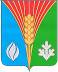 СОВЕТ ДЕПУТАТОВмуниципального образования Кандауровский сельсоветКурманаевского района Оренбургской области(третьего созыва)РЕШЕНИЕ06.02.2017 г.                                                                                                     № 57О внесении изменений в решение Совета депутатов от 20.01.2017 года № 54 «Об утверждении порядка утверждения перечня объектов, входящих в состав имущества, находящегося в собственности муниципального образования Кандауровский сельсовет Курманаевского района Оренбургской области, подлежащих передаче в концессию»В соответствии с Федеральным законом Российской Федерации от 06.10.2003 № 131-ФЗ «Об общих принципах организации местного самоуправления в Российской Федерации», Федеральным законом Российской Федерации от 21.07.2005 № 115-ФЗ «О концессионных соглашениях», Уставом муниципального образования Кандауровский сельсовет, Совет депутатов РЕШИЛ:1. Внести в решение Совета депутатов от 20.01.2017 года № 54 «Об утверждении порядка утверждения перечня объектов, входящих в состав имущества, находящегося в собственности муниципального образования Кандауровский сельсовет Курманаевского района Оренбургской области, подлежащих передаче в концессию» следующие изменения:1.1 Приложение № 1 к решению Совета депутатов изложить в следующей редакции согласно приложению.2. Контроль за исполнением настоящего решения оставляю за собой.3. Настоящее решение вступает в силу после его официального опубликования в печатном органе «Информационный бюллетень» и подлежит размещению на официальном сайте муниципального образования «Кандауровский РФ» в  сети Интернет.Глава муниципального образования,Председатель Совета депутатов                                          О.А. МинееваРазослано: в дело, прокуратуруПриложение к решению Совета депутатовмуниципального образованияКандауровский сельсоветот 06.02.2017г. № 57Порядокутверждения перечня объектов, входящих в состав имущества, находящегося в собственности муниципального образования Кандауровский сельсовет Курманаевского района Оренбургской области, подлежащих передаче в концессию1. Общие положения1. Настоящий Порядок устанавливает Порядок утверждения перечня объектов, входящих в состав имущества, находящегося в собственности муниципального образования Кандауровский сельсовет Курманаевского района Оренбургской области, подлежащих передаче в концессию, в соответствии с положениями, установленными Федеральным законом от 21.07.2005 № 115-ФЗ «О концессионных соглашениях».2. Полномочия органов местного самоуправления.2.1.Совет депутатов муниципального образования Кандауровский сельсовет:– рассматривает и утверждает перечень муниципального имущества, подлежащего передаче в концессию, представленный администрацией муниципального образования Кандауровский сельсовет в соответствии с настоящим Положением;2.2. Глава администрации муниципального образования:– руководит работой администрации муниципального образования Кандауровский сельсовет по вопросу передачи объектов, входящих в состав имущества, находящегося в собственности муниципального образования Кандауровский сельсовет (далее - муниципальное имущество) концессионерам на условиях концессионного соглашения;– представляет в установленном порядке Совету депутатов муниципального образования проект решения об утверждении перечня муниципального имущества, подлежащего передаче в концессию;– принимает решение о заключении концессионного соглашения, в том числе утверждает конкурсную документацию, порядок заключения концессионного соглашения, состав конкурсной комиссии;– осуществляет контроль за процессом передачи муниципального имущества в концессию;–  представляет по запросам Совета депутатов муниципального образования Покровский сельсовет информацию о проведенных проверкахсоблюдения концессионерами условий концессионных соглашений в сроки и по форме, установленные соответствующими запросами.3. Порядок разработки и утверждения перечня муниципального имущества3.1. Подготовка перечня муниципального имущества, предполагаемого к передаче в концессию, осуществляется администрацией муниципального образования Кандауровский сельсовет.3.2. Предложения о передаче в концессию муниципального имущества с обоснованием целесообразности могут исходить от депутатов, администрации муниципального образования Кандауровский сельсовет, организаций всех форм собственности, физических лиц, зарегистрированных в качестве индивидуальных предпринимателей.3.3. Перечень должен содержать наименование объектов, соответствующих назначению объектов, установленному статьей 4 Федерального закона от 21.07.2005 N 115-ФЗ «О концессионных соглашениях», адрес места нахождения согласно Приложению № 1.3.4. Администрация муниципального образования Кандауровский сельсовет обобщает все поступившие предложения, дает им правовую и экономическую оценку, дополняет своими предложениями с учетом требований Федеральным законом от 21.07.2005 № 115-ФЗ «О концессионных соглашениях».3.5.Совет депутатов муниципального образования Кандауровский сельсовет рассматривает представленный перечень и утверждает его на очередном заседании Совета депутатов муниципального образования Кандауровский сельсовет.3.6. Утвержденный Советом депутатов муниципального образования Кандауровский сельсовет перечень муниципального имущества, а также внесенные в него изменения и дополнения подлежат опубликованию в печатном органе «Информационный бюллетень» и подлежит размещению на официальном сайте муниципального образования  в сети Интернет.3.7. Перечень муниципального имущества, подлежащего передаче в концессию, может дополняться путем внесения соответствующих изменений в решение об утверждении перечня имущества, находящегося в муниципальной собственности, подлежащего передаче в концессию.Приложение № 1К порядку  утверждения перечня объектов,входящих в состав имущества, находящегося в собственностимуниципального образования Кандауровский сельсоветКурманаевского района Оренбургской области, подлежащих передаче в концессиюот 06.02.2017 г. № 57Переченьобъектов, входящих в состав имущества, находящегося в собственности муниципального образования Кандауровский сельсовет Курманаевского района Оренбургской области, подлежащих передаче в концессиюN п/пАдрес местоположения объектаПолное наименование объекта (с указанием площади, кв. м)Назначение объектаДокументы, подтверждающие нахождение объекта в собственности муниципального образования Кандауровский сельсовет